«ОБУЧАТЬ – ЗНАЧИТ ВДВОЙНЕ УЧИТЬСЯ»:РАБОЧАЯ ГРУППА ВПН ПОСТИГАЕТ ПЕРЕПИСНОЕ МАСТЕРСТВОВо второй половине марта — с 11 по 25 число — рабочая группа ВПН активно училась грамотному заполнению анкет респондентов как на бумаге, так и на планшетах.Руководила обучением Королёва Галина Владимировна – ответственное лицо за подготовку и проведение ВПН на территории Владимирской области. У Галины Владимировны за плечами успешный многолетний опыт курирования переписей населения, исходя из которого первую календарную неделю (с 11 по 17) было решено посвятить вопросам организации рабочего процесса уполномоченных ВПН, переписчиков и контролёров переписных участков, а  так же правилам заполнения записных книжек переписного персонала, бланков респондентов форм Л, В, П и  ряда иных документов. Да, предстоящая перепись населения по-прежнему "первая цифровая" и переписчики задействуют электронные устройства. Однако без постижения основ — классических бумажных анкет — не стоит браться за технологические гаджеты. Для закрепления полученных теоретических знаний представители рабочей группы самостоятельно ответили на специально подготовленный Росстатом «Тест ВПН», состоящий из сотни вопросов, после чего коллективно разобрали немногочисленные возникшие затруднения.   Вторую учебную неделю (с 18 по 24) полностью отдали инновационной стороне ВПН, а именно:— работе с планшетом в режимах «Переписчик», «Контролёр», «Стационарный переписчик»;— опросу населения, прошедшего интернет-перепись на ЕПГУ («Портал Госуслуг»);— взаимодействию с QR-кодами подтверждения прохождения переписи населения (их получит каждое домохозяйство, переписавшееся самостоятельно на ЕПГУ). Приступив к ознакомлению с планшетами переписчиков, выяснилось, что электронный девайс дружелюбно настроен к пользователю: практически каждый пункт снабжён подсказкой по грамотному заполнению, не относящиеся к конкретному человеку вопросы пропускаются автоматически (например, мужчин не спрашивают о количестве родившихся детей), а логический контроль проходит сразу по завершению анкетирования.Учитываются и домохозяйства, прошедшие онлайн-перепись: в адресной базе они отмечаются специальным значком. Эти помещения переписчик посетит для получения QR-кода прохождения переписи, чтобы удостовериться, что жильцы действительно участвовали в глобальном опросе.Подробнее о QR-кодах поведала Осипова Ольга Николаевна — системный администратор ВПН: она истолковала общие принципы работы с кодами подтверждения, объяснила, как правильно расшифровывать их цифровой эквивалент и рассмотрела некоторые сложности, которые могут возникнуть в ходе сверки кодов. В мае описанный учебный курс пройдут уполномоченные ВПН из районных подразделений Владимирстата, а незадолго до старта переписной кампании состоится полноценное обучение переписного персонала.Мироедова Оксана ВасильевнаЗам. начальника отдела статистики труда, населения и науки Тел. 8 (4922) 77-30-41 доб. 0903Новиков Алексей ПавловичСотрудник по ИРР ВладимирстатаОтдел статистики труда, населения и наукиТел. 8 (4922) 77-30-41, доб. 0941Владимирстат в социальных сетях: https://vk.com/club176417789При использовании материалов Территориального органа Федеральной службы государственной статистики по Владимирской области в официальных, учебных или научных документах, а также в средствах массовой информации ссылка на источник обязательна.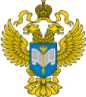 ТЕРРИТОРИАЛЬНЫЙ ОРГАН ФЕДЕРАЛЬНОЙ СЛУЖБЫ ГОСУДАРСТВЕННОЙ СТАТИСТИКИ ПО ВЛАДИМИРСКОЙ ОБЛАСТИТЕРРИТОРИАЛЬНЫЙ ОРГАН ФЕДЕРАЛЬНОЙ СЛУЖБЫ ГОСУДАРСТВЕННОЙ СТАТИСТИКИ ПО ВЛАДИМИРСКОЙ ОБЛАСТИ30 марта 2021 г.30 марта 2021 г.Пресс-релиз